Приложение 630 3 6 18 5 13 16 3 1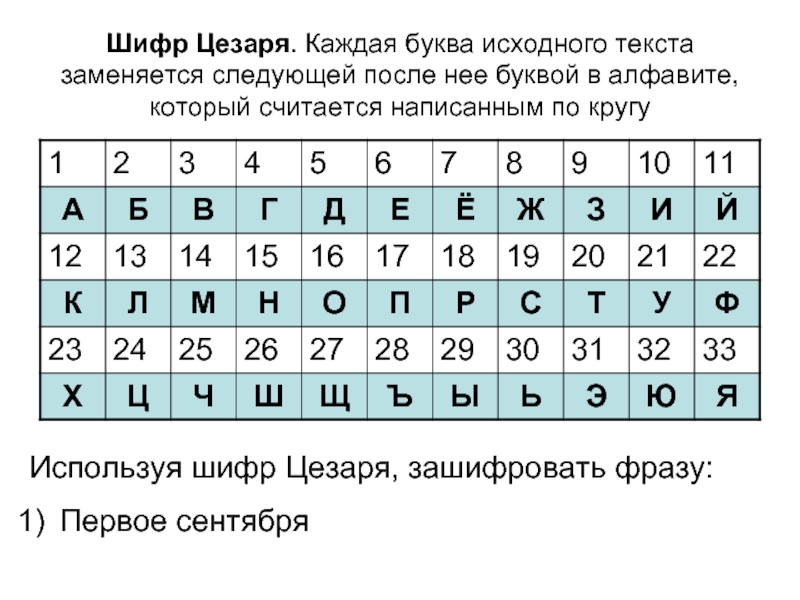 